FORMULAIRE DE PLAINTEVOS DONNEES D’IDENTIFICATIONNom*        Prénom*      Rue*        n°*      Code postal*        Commune / Ville*      Téléphone / GSM      E-mail      *champs obligatoiresVOTRE PLAINTEDate      Objet      Vous pouvez transmettre votre plainte via l’adresse électronique suivante : plaintes@emploi.belgique.be Si vous souhaitez transmettre votre plainte par voie postale, veuillez adresser votre courrier à l’adresse suivante : Geert De PoorterPrésident du Comité de directionSPF Emploi, Travail et Concertation socialeRue Ernest Blerot 11070 Bruxelles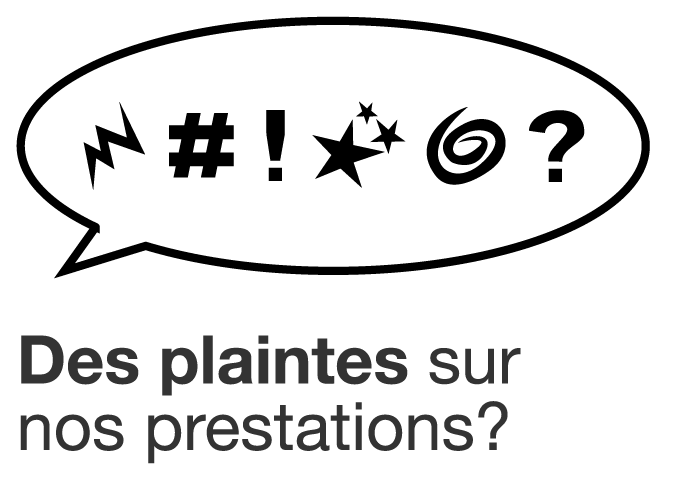 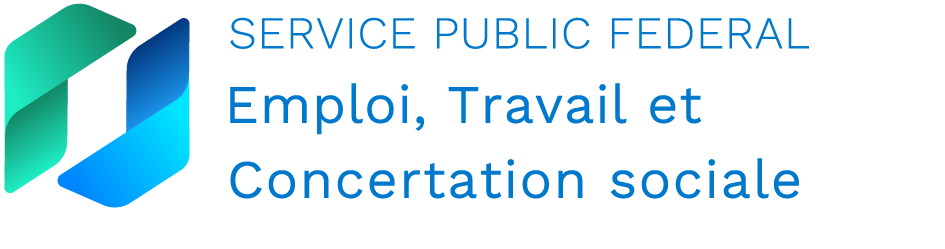 